Пятница -  15  мая  2020 годаНеделя № 34Тема недели: Моя страна и ее соседиЦель: формировать представление у детей о России как о родной стране. Расширять представления детей о расположении нашей страны на карте и ее соседях.Утренняя гимнастикаhttp://dou8.edu-nv.ru/svedeniya-ob-obrazovatelnoj-organizatsii/938-dokumenty/6328-stranichka-instruktora-po-sportu1. Речь и речевое общение Тема: «Басни Эзопа» Парамонова Л.А. стр. 832 Социокультурные истоки – «Семейные традиции», стр.5Цель: Вовлекать детей в игровое  и речевое взаимодействие со сверстниками. Учить передавать содержание  басни в игре – драматизации.  Развивать артикуляционный аппарат.Учить использовать жест, мимику, взгляд, позы, движения; соблюдать  правила общения в группе.https://vsebasni.ru/ezop/Басня — один из древнейших литературных жанров, короткий занимательный рассказ в стихах или прозе с обязательным нравоучительным выводом.В Древней Греции был знаменит Эзоп (VI—V века до нашей эры), писавший басни в прозе.Мораль – нравоучение, поучение. Басня содержит мораль, чтобы автор мог показать собственное отношение к рассказанному в басне, донести до читателя авторскую идею. Эзоп  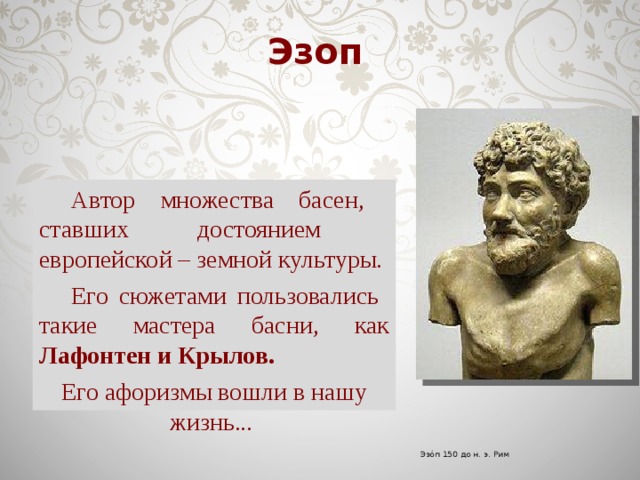 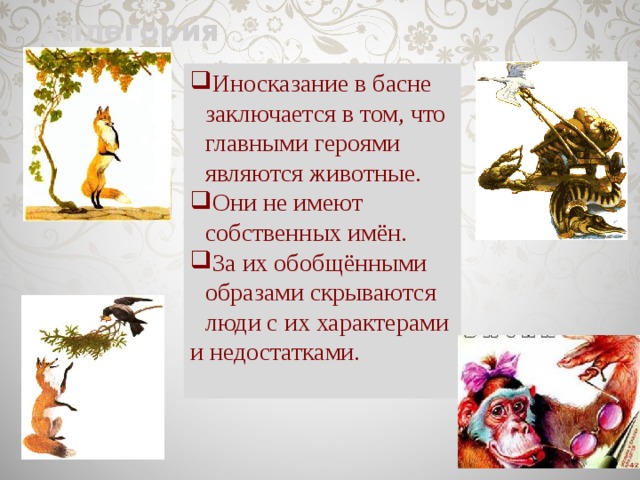 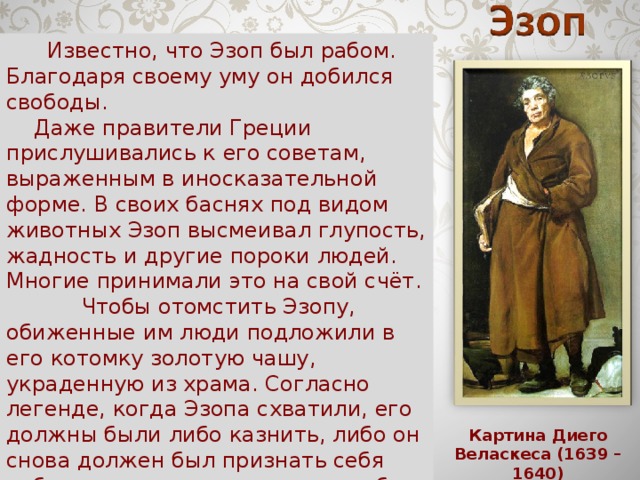  рабом – и тогда хозяин уплатил бы штраф, а Эзоп сохранил бы жизнь.Эзоп не захотел терять свободу и выбрал смерть свободного человека.2.Физическое развитие - http://dou8.edu-nv.ru/svedeniya-ob-obrazovatelnoj-organizatsii/938-dokumenty/6328-stranichka-instruktora-po-sportu
3. КонструированиеТема: «Голуби на черепичной крыше» (продолжение) Лыкова И.А. Стр. 174Цель: Создание коллективной композиции, свободное размещение вырезанных элементов (силуэтная, ленточная и обрывная аппликация)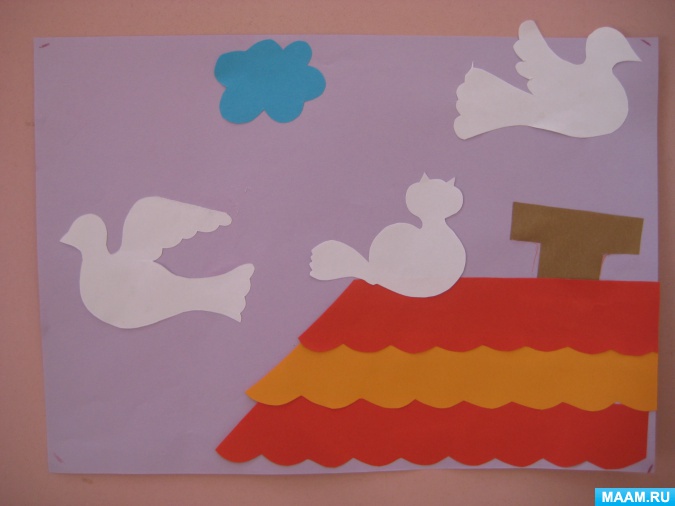 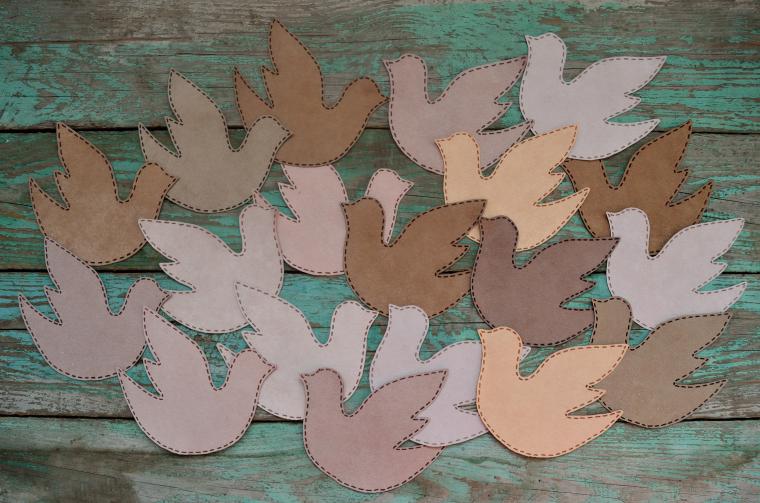 